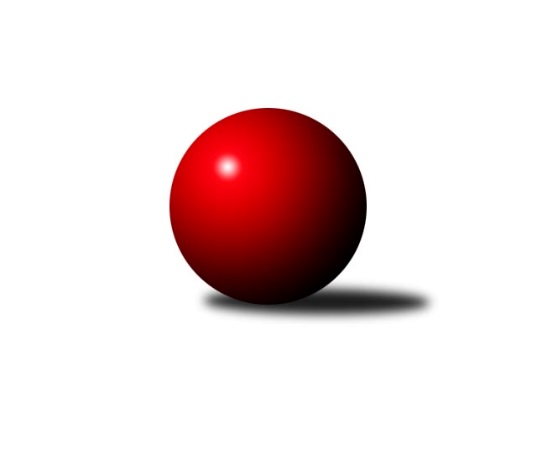 Č.10Ročník 2007/2008	29.5.2024 Krajský přebor OL 2007/2008Statistika 10. kolaTabulka družstev:		družstvo	záp	výh	rem	proh	skore	sety	průměr	body	plné	dorážka	chyby	1.	TJ Kovohutě Břidličná ˝A˝	10	8	1	1	112 : 48 	(67.0 : 53.0)	2395	17	1666	730	32.1	2.	TJ  Krnov ˝B˝	10	7	0	3	96 : 64 	(72.5 : 47.5)	2472	14	1712	760	38.1	3.	KK Zábřeh  ˝C˝	10	6	1	3	90 : 70 	(53.5 : 54.5)	2440	13	1688	752	42.7	4.	SKK Jeseník ˝B˝	10	6	0	4	93 : 67 	(61.0 : 59.0)	2380	12	1651	729	33.9	5.	TJ Horní Benešov ˝C˝	10	6	0	4	82 : 78 	(61.0 : 53.0)	2428	12	1689	738	42.3	6.	SK Olomouc Sigma MŽ	10	5	1	4	79 : 81 	(53.0 : 55.0)	2417	11	1662	755	41	7.	TJ Kovohutě Břidličná ˝B˝	10	4	2	4	82 : 78 	(58.0 : 56.0)	2456	10	1698	759	37.1	8.	Spartak Přerov ˝C˝	10	5	0	5	82 : 78 	(55.0 : 47.0)	2436	10	1710	725	37.8	9.	KKŽ Šternberk ˝A˝	10	5	0	5	80 : 80 	(54.0 : 60.0)	2468	10	1692	776	40.2	10.	TJ Sokol Mohelnice	10	4	1	5	72 : 88 	(51.0 : 57.0)	2435	9	1712	723	41.4	11.	TJ Pozemstav Prostějov	10	3	1	6	77 : 83 	(53.0 : 55.0)	2418	7	1694	724	45.3	12.	TJ Spartak Bílovec ˝A˝	10	3	0	7	60 : 100 	(56.5 : 57.5)	2389	6	1652	738	41	13.	KK Šumperk ˝C˝	10	2	1	7	59 : 101 	(52.5 : 61.5)	2365	5	1663	701	46.6	14.	TJ Horní Benešov ˝E˝	10	2	0	8	56 : 104 	(44.0 : 76.0)	2355	4	1649	706	46.7Tabulka doma:		družstvo	záp	výh	rem	proh	skore	sety	průměr	body	maximum	minimum	1.	TJ Kovohutě Břidličná ˝A˝	6	5	0	1	72 : 24 	(44.5 : 27.5)	2351	10	2457	2245	2.	SK Olomouc Sigma MŽ	5	4	1	0	53 : 27 	(30.0 : 24.0)	2400	9	2468	2347	3.	KK Zábřeh  ˝C˝	6	4	1	1	60 : 36 	(34.0 : 26.0)	2441	9	2533	2354	4.	SKK Jeseník ˝B˝	6	4	0	2	59 : 37 	(41.5 : 30.5)	2421	8	2473	2391	5.	Spartak Přerov ˝C˝	6	4	0	2	58 : 38 	(36.0 : 24.0)	2589	8	2668	2540	6.	TJ  Krnov ˝B˝	4	3	0	1	42 : 22 	(31.0 : 17.0)	2354	6	2369	2320	7.	TJ Horní Benešov ˝C˝	4	3	0	1	38 : 26 	(23.0 : 19.0)	2514	6	2528	2496	8.	KKŽ Šternberk ˝A˝	6	3	0	3	50 : 46 	(34.5 : 37.5)	2425	6	2497	2359	9.	TJ Kovohutě Břidličná ˝B˝	4	2	1	1	36 : 28 	(24.5 : 23.5)	2311	5	2354	2281	10.	TJ Spartak Bílovec ˝A˝	5	2	0	3	36 : 44 	(32.5 : 27.5)	2324	4	2382	2258	11.	TJ Pozemstav Prostějov	5	1	1	3	39 : 41 	(26.0 : 28.0)	2445	3	2511	2365	12.	TJ Sokol Mohelnice	4	1	0	3	26 : 38 	(23.0 : 25.0)	2575	2	2636	2543	13.	TJ Horní Benešov ˝E˝	4	1	0	3	26 : 38 	(20.5 : 27.5)	2481	2	2579	2406	14.	KK Šumperk ˝C˝	5	0	0	5	24 : 56 	(21.0 : 33.0)	2444	0	2526	2389Tabulka venku:		družstvo	záp	výh	rem	proh	skore	sety	průměr	body	maximum	minimum	1.	TJ  Krnov ˝B˝	6	4	0	2	54 : 42 	(41.5 : 30.5)	2491	8	2649	2352	2.	TJ Kovohutě Břidličná ˝A˝	4	3	1	0	40 : 24 	(22.5 : 25.5)	2406	7	2487	2327	3.	TJ Sokol Mohelnice	6	3	1	2	46 : 50 	(28.0 : 32.0)	2412	7	2482	2330	4.	TJ Horní Benešov ˝C˝	6	3	0	3	44 : 52 	(38.0 : 34.0)	2440	6	2589	2189	5.	TJ Kovohutě Břidličná ˝B˝	6	2	1	3	46 : 50 	(33.5 : 32.5)	2461	5	2606	2308	6.	KK Šumperk ˝C˝	5	2	1	2	35 : 45 	(31.5 : 28.5)	2349	5	2447	2209	7.	SKK Jeseník ˝B˝	4	2	0	2	34 : 30 	(19.5 : 28.5)	2370	4	2480	2293	8.	KKŽ Šternberk ˝A˝	4	2	0	2	30 : 34 	(19.5 : 22.5)	2479	4	2577	2337	9.	KK Zábřeh  ˝C˝	4	2	0	2	30 : 34 	(19.5 : 28.5)	2440	4	2557	2352	10.	TJ Pozemstav Prostějov	5	2	0	3	38 : 42 	(27.0 : 27.0)	2413	4	2571	2287	11.	Spartak Přerov ˝C˝	4	1	0	3	24 : 40 	(19.0 : 23.0)	2397	2	2575	2254	12.	SK Olomouc Sigma MŽ	5	1	0	4	26 : 54 	(23.0 : 31.0)	2420	2	2560	2272	13.	TJ Spartak Bílovec ˝A˝	5	1	0	4	24 : 56 	(24.0 : 30.0)	2406	2	2554	2215	14.	TJ Horní Benešov ˝E˝	6	1	0	5	30 : 66 	(23.5 : 48.5)	2334	2	2580	2201Tabulka podzimní části:		družstvo	záp	výh	rem	proh	skore	sety	průměr	body	doma	venku	1.	TJ Kovohutě Břidličná ˝A˝	10	8	1	1	112 : 48 	(67.0 : 53.0)	2395	17 	5 	0 	1 	3 	1 	0	2.	TJ  Krnov ˝B˝	10	7	0	3	96 : 64 	(72.5 : 47.5)	2472	14 	3 	0 	1 	4 	0 	2	3.	KK Zábřeh  ˝C˝	10	6	1	3	90 : 70 	(53.5 : 54.5)	2440	13 	4 	1 	1 	2 	0 	2	4.	SKK Jeseník ˝B˝	10	6	0	4	93 : 67 	(61.0 : 59.0)	2380	12 	4 	0 	2 	2 	0 	2	5.	TJ Horní Benešov ˝C˝	10	6	0	4	82 : 78 	(61.0 : 53.0)	2428	12 	3 	0 	1 	3 	0 	3	6.	SK Olomouc Sigma MŽ	10	5	1	4	79 : 81 	(53.0 : 55.0)	2417	11 	4 	1 	0 	1 	0 	4	7.	TJ Kovohutě Břidličná ˝B˝	10	4	2	4	82 : 78 	(58.0 : 56.0)	2456	10 	2 	1 	1 	2 	1 	3	8.	Spartak Přerov ˝C˝	10	5	0	5	82 : 78 	(55.0 : 47.0)	2436	10 	4 	0 	2 	1 	0 	3	9.	KKŽ Šternberk ˝A˝	10	5	0	5	80 : 80 	(54.0 : 60.0)	2468	10 	3 	0 	3 	2 	0 	2	10.	TJ Sokol Mohelnice	10	4	1	5	72 : 88 	(51.0 : 57.0)	2435	9 	1 	0 	3 	3 	1 	2	11.	TJ Pozemstav Prostějov	10	3	1	6	77 : 83 	(53.0 : 55.0)	2418	7 	1 	1 	3 	2 	0 	3	12.	TJ Spartak Bílovec ˝A˝	10	3	0	7	60 : 100 	(56.5 : 57.5)	2389	6 	2 	0 	3 	1 	0 	4	13.	KK Šumperk ˝C˝	10	2	1	7	59 : 101 	(52.5 : 61.5)	2365	5 	0 	0 	5 	2 	1 	2	14.	TJ Horní Benešov ˝E˝	10	2	0	8	56 : 104 	(44.0 : 76.0)	2355	4 	1 	0 	3 	1 	0 	5Tabulka jarní části:		družstvo	záp	výh	rem	proh	skore	sety	průměr	body	doma	venku	1.	KK Šumperk ˝C˝	0	0	0	0	0 : 0 	(0.0 : 0.0)	0	0 	0 	0 	0 	0 	0 	0 	2.	TJ  Krnov ˝B˝	0	0	0	0	0 : 0 	(0.0 : 0.0)	0	0 	0 	0 	0 	0 	0 	0 	3.	SKK Jeseník ˝B˝	0	0	0	0	0 : 0 	(0.0 : 0.0)	0	0 	0 	0 	0 	0 	0 	0 	4.	KK Zábřeh  ˝C˝	0	0	0	0	0 : 0 	(0.0 : 0.0)	0	0 	0 	0 	0 	0 	0 	0 	5.	TJ Spartak Bílovec ˝A˝	0	0	0	0	0 : 0 	(0.0 : 0.0)	0	0 	0 	0 	0 	0 	0 	0 	6.	TJ Horní Benešov ˝C˝	0	0	0	0	0 : 0 	(0.0 : 0.0)	0	0 	0 	0 	0 	0 	0 	0 	7.	KKŽ Šternberk ˝A˝	0	0	0	0	0 : 0 	(0.0 : 0.0)	0	0 	0 	0 	0 	0 	0 	0 	8.	TJ Kovohutě Břidličná ˝A˝	0	0	0	0	0 : 0 	(0.0 : 0.0)	0	0 	0 	0 	0 	0 	0 	0 	9.	TJ Sokol Mohelnice	0	0	0	0	0 : 0 	(0.0 : 0.0)	0	0 	0 	0 	0 	0 	0 	0 	10.	TJ Pozemstav Prostějov	0	0	0	0	0 : 0 	(0.0 : 0.0)	0	0 	0 	0 	0 	0 	0 	0 	11.	SK Olomouc Sigma MŽ	0	0	0	0	0 : 0 	(0.0 : 0.0)	0	0 	0 	0 	0 	0 	0 	0 	12.	TJ Horní Benešov ˝E˝	0	0	0	0	0 : 0 	(0.0 : 0.0)	0	0 	0 	0 	0 	0 	0 	0 	13.	TJ Kovohutě Břidličná ˝B˝	0	0	0	0	0 : 0 	(0.0 : 0.0)	0	0 	0 	0 	0 	0 	0 	0 	14.	Spartak Přerov ˝C˝	0	0	0	0	0 : 0 	(0.0 : 0.0)	0	0 	0 	0 	0 	0 	0 	0 Zisk bodů pro družstvo:		jméno hráče	družstvo	body	zápasy	v %	dílčí body	sety	v %	1.	Ludovít Kumi 	TJ Sokol Mohelnice 	18	/	10	(90%)		/		(%)	2.	Jiří Fárek 	SKK Jeseník ˝B˝ 	18	/	10	(90%)		/		(%)	3.	Alexandr Rájoš 	KK Šumperk ˝C˝ 	17	/	10	(85%)		/		(%)	4.	Karel Kučera 	SKK Jeseník ˝B˝ 	16	/	10	(80%)		/		(%)	5.	Pavel Černohous 	TJ Pozemstav Prostějov 	16	/	10	(80%)		/		(%)	6.	Jan Doseděl 	TJ Kovohutě Břidličná ˝A˝ 	16	/	10	(80%)		/		(%)	7.	Zdeněk Švub 	KK Zábřeh  ˝C˝ 	14	/	8	(88%)		/		(%)	8.	Jindřich Gavenda 	KKŽ Šternberk ˝A˝ 	14	/	9	(78%)		/		(%)	9.	Radek Malíšek 	SK Olomouc Sigma MŽ 	14	/	10	(70%)		/		(%)	10.	Miroslav Hyc 	SK Olomouc Sigma MŽ 	14	/	10	(70%)		/		(%)	11.	Martin Koraba 	TJ  Krnov ˝B˝ 	14	/	10	(70%)		/		(%)	12.	 	 	14	/	10	(70%)		/		(%)	13.	Jiří Kohoutek 	Spartak Přerov ˝C˝ 	14	/	10	(70%)		/		(%)	14.	Tomáš Sádecký 	KK Zábřeh  ˝C˝ 	14	/	10	(70%)		/		(%)	15.	Karel Meissel 	TJ Pozemstav Prostějov 	14	/	10	(70%)		/		(%)	16.	Leoš Řepka 	TJ Kovohutě Břidličná ˝A˝ 	14	/	10	(70%)		/		(%)	17.	Miluše Rychová 	TJ  Krnov ˝B˝ 	13	/	8	(81%)		/		(%)	18.	Jiří Večeřa 	TJ Kovohutě Břidličná ˝A˝ 	12	/	8	(75%)		/		(%)	19.	Michal Blažek 	TJ Horní Benešov ˝C˝ 	12	/	8	(75%)		/		(%)	20.	Zdeněk Fiury ml. ml.	TJ Kovohutě Břidličná ˝B˝ 	12	/	8	(75%)		/		(%)	21.	Vladimír Štrbík 	TJ Kovohutě Břidličná ˝B˝ 	12	/	8	(75%)		/		(%)	22.	Tomáš Habarta 	TJ Horní Benešov ˝C˝ 	12	/	9	(67%)		/		(%)	23.	Miroslav Plachý 	TJ Pozemstav Prostějov 	12	/	9	(67%)		/		(%)	24.	Jana Martiníková 	TJ Horní Benešov ˝E˝ 	12	/	9	(67%)		/		(%)	25.	František Baslar 	SK Olomouc Sigma MŽ 	11	/	7	(79%)		/		(%)	26.	Tomáš Fiury 	TJ Kovohutě Břidličná ˝A˝ 	10	/	7	(71%)		/		(%)	27.	Petr Pick 	KKŽ Šternberk ˝A˝ 	10	/	8	(63%)		/		(%)	28.	Gustav Vojtek 	KK Šumperk ˝C˝ 	10	/	9	(56%)		/		(%)	29.	Emil Pick 	KKŽ Šternberk ˝A˝ 	10	/	9	(56%)		/		(%)	30.	Jaromíra Smejkalová 	SKK Jeseník ˝B˝ 	10	/	9	(56%)		/		(%)	31.	Čestmír Řepka 	TJ Kovohutě Břidličná ˝A˝ 	10	/	9	(56%)		/		(%)	32.	Zdeněk Fiury st. st.	TJ Kovohutě Břidličná ˝B˝ 	10	/	9	(56%)		/		(%)	33.	Pavel  Ďuriš ml. 	KKŽ Šternberk ˝A˝ 	10	/	9	(56%)		/		(%)	34.	Jaromír Martiník 	TJ Horní Benešov ˝E˝ 	10	/	10	(50%)		/		(%)	35.	Jaroslav Jílek 	TJ Sokol Mohelnice 	10	/	10	(50%)		/		(%)	36.	Petr Otáhal 	TJ Kovohutě Břidličná ˝B˝ 	10	/	10	(50%)		/		(%)	37.	Stanislav Kopal 	TJ  Krnov ˝B˝ 	9	/	9	(50%)		/		(%)	38.	Pavel Jalůvka 	TJ  Krnov ˝B˝ 	8	/	4	(100%)		/		(%)	39.	Miroslav Vala 	SKK Jeseník ˝B˝ 	8	/	5	(80%)		/		(%)	40.	Vladimír Vavrečka 	TJ  Krnov ˝B˝ 	8	/	6	(67%)		/		(%)	41.	Václav Pumprla 	Spartak Přerov ˝C˝ 	8	/	6	(67%)		/		(%)	42.	Václav Kovařík 	TJ Pozemstav Prostějov 	8	/	6	(67%)		/		(%)	43.	Jiří Hradílek 	Spartak Přerov ˝C˝ 	8	/	7	(57%)		/		(%)	44.	Michal Symerský 	Spartak Přerov ˝C˝ 	8	/	7	(57%)		/		(%)	45.	Zdeněk Chmela ml.	TJ Kovohutě Břidličná ˝B˝ 	8	/	7	(57%)		/		(%)	46.	Zdeněk Černý 	TJ Horní Benešov ˝C˝ 	8	/	8	(50%)		/		(%)	47.	Hana Ollingerová 	KK Zábřeh  ˝C˝ 	8	/	8	(50%)		/		(%)	48.	Štefan Šatek 	TJ  Krnov ˝B˝ 	8	/	9	(44%)		/		(%)	49.	Michael Dostál 	TJ Horní Benešov ˝C˝ 	8	/	9	(44%)		/		(%)	50.	Jiří Procházka 	TJ Kovohutě Břidličná ˝A˝ 	8	/	9	(44%)		/		(%)	51.	Marek Bilíček 	TJ Horní Benešov ˝E˝ 	8	/	9	(44%)		/		(%)	52.	Zdeněk Vojáček 	KKŽ Šternberk ˝A˝ 	8	/	10	(40%)		/		(%)	53.	Zdeněk Sobota 	TJ Sokol Mohelnice 	8	/	10	(40%)		/		(%)	54.	Pavel Hrnčíř 	TJ Horní Benešov ˝E˝ 	8	/	10	(40%)		/		(%)	55.	Eva Křápková 	SKK Jeseník ˝B˝ 	7	/	7	(50%)		/		(%)	56.	Petr Rak 	TJ Horní Benešov ˝C˝ 	6	/	4	(75%)		/		(%)	57.	Kamil Kovařík 	TJ Horní Benešov ˝E˝ 	6	/	4	(75%)		/		(%)	58.	Rostislav Petřík 	Spartak Přerov ˝C˝ 	6	/	6	(50%)		/		(%)	59.	Miroslav Šindler 	Spartak Přerov ˝C˝ 	6	/	6	(50%)		/		(%)	60.	 	 	6	/	7	(43%)		/		(%)	61.	Pavel Jüngling 	SK Olomouc Sigma MŽ 	6	/	7	(43%)		/		(%)	62.	Jiří Hálko 	TJ Kovohutě Břidličná ˝B˝ 	6	/	7	(43%)		/		(%)	63.	Zdeněk Schmidt 	TJ  Krnov ˝B˝ 	6	/	8	(38%)		/		(%)	64.	Vladislav Pečinka 	TJ Horní Benešov ˝C˝ 	6	/	8	(38%)		/		(%)	65.	 	 	6	/	8	(38%)		/		(%)	66.	Rostislav Krejčí 	TJ Sokol Mohelnice 	6	/	9	(33%)		/		(%)	67.	Miroslav Fric 	KK Šumperk ˝C˝ 	6	/	9	(33%)		/		(%)	68.	Miroslav Setinský 	SKK Jeseník ˝B˝ 	6	/	9	(33%)		/		(%)	69.	Robert Kučerka 	TJ Horní Benešov ˝C˝ 	6	/	9	(33%)		/		(%)	70.	Jaroslav Koudelný 	TJ Sokol Mohelnice 	6	/	9	(33%)		/		(%)	71.	Zdeněk Hrabánek 	KK Šumperk ˝C˝ 	6	/	10	(30%)		/		(%)	72.	Jakub Marušinec 	TJ Pozemstav Prostějov 	5	/	6	(42%)		/		(%)	73.	Jaroslav Doseděl 	TJ Kovohutě Břidličná ˝A˝ 	4	/	2	(100%)		/		(%)	74.	Kamila Chládková 	KK Zábřeh  ˝C˝ 	4	/	3	(67%)		/		(%)	75.	Jiří Michálek 	KK Zábřeh  ˝C˝ 	4	/	3	(67%)		/		(%)	76.	Václav Kupka 	KK Zábřeh  ˝C˝ 	4	/	3	(67%)		/		(%)	77.	 	 	4	/	4	(50%)		/		(%)	78.	Josef Veselý 	TJ Kovohutě Břidličná ˝B˝ 	4	/	4	(50%)		/		(%)	79.	Ondřej Matula 	TJ Pozemstav Prostějov 	4	/	4	(50%)		/		(%)	80.	David Janušík 	Spartak Přerov ˝C˝ 	4	/	4	(50%)		/		(%)	81.	 	 	4	/	5	(40%)		/		(%)	82.	Václav Šubert 	KKŽ Šternberk ˝A˝ 	4	/	5	(40%)		/		(%)	83.	Miroslav Jemelík 	SKK Jeseník ˝B˝ 	4	/	5	(40%)		/		(%)	84.	Pavel  Ďuriš st. 	KKŽ Šternberk ˝A˝ 	4	/	6	(33%)		/		(%)	85.	Jiří Srovnal 	KK Zábřeh  ˝C˝ 	4	/	6	(33%)		/		(%)	86.	 	 	4	/	7	(29%)		/		(%)	87.	Jiří Chytil 	Spartak Přerov ˝C˝ 	4	/	7	(29%)		/		(%)	88.	Miloslav Krchov 	TJ Kovohutě Břidličná ˝B˝ 	4	/	7	(29%)		/		(%)	89.	Zdeněk Šebesta 	TJ Sokol Mohelnice 	4	/	8	(25%)		/		(%)	90.	 	 	4	/	8	(25%)		/		(%)	91.	Jiří Fiala 	KK Šumperk ˝C˝ 	4	/	8	(25%)		/		(%)	92.	Petr Malíšek 	SK Olomouc Sigma MŽ 	4	/	10	(20%)		/		(%)	93.	Jan Walter 	KK Šumperk ˝C˝ 	2	/	1	(100%)		/		(%)	94.	Olga Sedlářová 	KK Šumperk ˝C˝ 	2	/	1	(100%)		/		(%)	95.	Petr Vaněk 	TJ  Krnov ˝B˝ 	2	/	1	(100%)		/		(%)	96.	Jaroslav Zelinka 	TJ Kovohutě Břidličná ˝A˝ 	2	/	1	(100%)		/		(%)	97.	Ivan Brzobohatý 	TJ Pozemstav Prostějov 	2	/	1	(100%)		/		(%)	98.	Dominik Prokop 	KK Zábřeh  ˝C˝ 	2	/	1	(100%)		/		(%)	99.	František Habrman 	TJ Kovohutě Břidličná ˝A˝ 	2	/	1	(100%)		/		(%)	100.	Roman Weinlich 	KK Zábřeh  ˝C˝ 	2	/	1	(100%)		/		(%)	101.	Pavel Veselka 	TJ Kovohutě Břidličná ˝A˝ 	2	/	1	(100%)		/		(%)	102.	 	 	2	/	2	(50%)		/		(%)	103.	Jan Reif 	SK Olomouc Sigma MŽ 	2	/	2	(50%)		/		(%)	104.	Tomáš Dražil 	KK Zábřeh  ˝C˝ 	2	/	2	(50%)		/		(%)	105.	Jiří Baslar 	SK Olomouc Sigma MŽ 	2	/	2	(50%)		/		(%)	106.	 	 	2	/	2	(50%)		/		(%)	107.	 	 	2	/	2	(50%)		/		(%)	108.	Miroslav Žahour 	SK Olomouc Sigma MŽ 	2	/	2	(50%)		/		(%)	109.	Josef Suchan 	KK Šumperk ˝C˝ 	2	/	3	(33%)		/		(%)	110.	Antonín Guman 	KK Zábřeh  ˝C˝ 	2	/	3	(33%)		/		(%)	111.	Luděk Zeman 	TJ Horní Benešov ˝E˝ 	2	/	3	(33%)		/		(%)	112.	Jan Karlík 	Spartak Přerov ˝C˝ 	2	/	4	(25%)		/		(%)	113.	Petr Šrot 	KK Šumperk ˝C˝ 	2	/	5	(20%)		/		(%)	114.	Zbyněk Tesař 	TJ Horní Benešov ˝E˝ 	2	/	9	(11%)		/		(%)	115.	Jan Stiskal 	TJ Pozemstav Prostějov 	0	/	1	(0%)		/		(%)	116.	Iveta Krejčová 	TJ Sokol Mohelnice 	0	/	1	(0%)		/		(%)	117.	Michal Klich 	TJ Horní Benešov ˝C˝ 	0	/	1	(0%)		/		(%)	118.	Václav Vlček 	SK Olomouc Sigma MŽ 	0	/	1	(0%)		/		(%)	119.	Michal Rašťák 	TJ Horní Benešov ˝E˝ 	0	/	1	(0%)		/		(%)	120.	Dagmar Jílková 	TJ Sokol Mohelnice 	0	/	1	(0%)		/		(%)	121.	 	 	0	/	1	(0%)		/		(%)	122.	Zdeněk Kment 	TJ Horní Benešov ˝C˝ 	0	/	1	(0%)		/		(%)	123.	Jan Kolář 	KK Zábřeh  ˝C˝ 	0	/	1	(0%)		/		(%)	124.	Pavel Vládek 	TJ Kovohutě Břidličná ˝A˝ 	0	/	1	(0%)		/		(%)	125.	Martin Zaoral 	TJ Pozemstav Prostějov 	0	/	1	(0%)		/		(%)	126.	František Hajduk 	TJ Pozemstav Prostějov 	0	/	1	(0%)		/		(%)	127.	Alena Vrbová 	SKK Jeseník ˝B˝ 	0	/	1	(0%)		/		(%)	128.	Petr Grúz 	KK Zábřeh  ˝C˝ 	0	/	1	(0%)		/		(%)	129.	Michal Vavrák 	TJ Horní Benešov ˝C˝ 	0	/	1	(0%)		/		(%)	130.	 	 	0	/	1	(0%)		/		(%)	131.	Pavel Smejkal 	KKŽ Šternberk ˝A˝ 	0	/	1	(0%)		/		(%)	132.	Jaroslav Peřina 	SK Olomouc Sigma MŽ 	0	/	1	(0%)		/		(%)	133.	Jaroslav Černošek 	SK Olomouc Sigma MŽ 	0	/	1	(0%)		/		(%)	134.	Anna Drlíková 	TJ Sokol Mohelnice 	0	/	1	(0%)		/		(%)	135.	Anna Dosedělová 	TJ Kovohutě Břidličná ˝A˝ 	0	/	1	(0%)		/		(%)	136.	Karel Cundrla 	SKK Jeseník ˝B˝ 	0	/	1	(0%)		/		(%)	137.	František Směřička 	KK Šumperk ˝C˝ 	0	/	1	(0%)		/		(%)	138.	Jaromír Čech 	TJ  Krnov ˝B˝ 	0	/	1	(0%)		/		(%)	139.	 	 	0	/	2	(0%)		/		(%)	140.	Nikol Konemdová 	KK Zábřeh  ˝C˝ 	0	/	2	(0%)		/		(%)	141.	Kamil Kubeša 	TJ Horní Benešov ˝C˝ 	0	/	2	(0%)		/		(%)	142.	Zdeňka Habartová 	TJ Horní Benešov ˝E˝ 	0	/	2	(0%)		/		(%)	143.	Zdenek Janoud 	SKK Jeseník ˝B˝ 	0	/	2	(0%)		/		(%)	144.	Miloslav  Petrů 	TJ Horní Benešov ˝E˝ 	0	/	2	(0%)		/		(%)	145.	Karel Zvěřina 	SK Olomouc Sigma MŽ 	0	/	2	(0%)		/		(%)	146.	Jan Holouš 	TJ  Krnov ˝B˝ 	0	/	3	(0%)		/		(%)	147.	Martina Benková 	KK Zábřeh  ˝C˝ 	0	/	3	(0%)		/		(%)	148.	Silvie Horňáková 	KK Zábřeh  ˝C˝ 	0	/	3	(0%)		/		(%)	149.	Miroslav Adámek 	TJ Pozemstav Prostějov 	0	/	3	(0%)		/		(%)	150.	Martin Hambálek 	TJ Pozemstav Prostějov 	0	/	3	(0%)		/		(%)	151.	Jan Pernica 	TJ Pozemstav Prostějov 	0	/	4	(0%)		/		(%)	152.	Jiří Malíšek 	SK Olomouc Sigma MŽ 	0	/	5	(0%)		/		(%)Průměry na kuželnách:		kuželna	průměr	plné	dorážka	chyby	výkon na hráče	1.	TJ MEZ Mohelnice, 1-2	2580	1769	811	38.0	(430.1)	2.	TJ Spartak Přerov, 1-6	2561	1761	799	38.5	(426.9)	3.	 Horní Benešov, 1-4	2502	1726	775	41.6	(417.1)	4.	KK Šumperk, 1-4	2490	1721	769	32.9	(415.1)	5.	TJ  Prostějov, 1-4	2443	1707	735	42.3	(407.2)	6.	KKŽ Šternberk, 1-2	2420	1683	737	41.4	(403.5)	7.	SKK Jeseník, 1-4	2409	1657	752	33.4	(401.6)	8.	KK Zábřeh, 1-4	2406	1687	718	43.8	(401.1)	9.	SK Sigma MŽ Olomouc, 1-2	2364	1656	708	43.0	(394.2)	10.	TJ Spartak Bílovec, 1-2	2323	1612	710	41.0	(387.2)	11.	TJ Krnov, 1-2	2315	1629	685	46.5	(385.9)	12.	TJ Kovohutě Břidličná, 1-2	2305	1614	690	42.2	(384.3)Nejlepší výkony na kuželnách:TJ MEZ Mohelnice, 1-2TJ  Krnov ˝B˝	2649	5. kolo	Martin Koraba 	TJ  Krnov ˝B˝	488	5. koloTJ Sokol Mohelnice	2636	7. kolo	Marek Bilíček 	TJ Horní Benešov ˝E˝	479	3. koloTJ Horní Benešov ˝E˝	2580	3. kolo	Ludovít Kumi 	TJ Sokol Mohelnice	475	7. koloTJ Sokol Mohelnice	2576	5. kolo	Ludovít Kumi 	TJ Sokol Mohelnice	475	9. koloSK Olomouc Sigma MŽ	2560	7. kolo	Zdeněk Švub 	KK Zábřeh  ˝C˝	462	9. koloKK Zábřeh  ˝C˝	2557	9. kolo	Jaroslav Jílek 	TJ Sokol Mohelnice	461	7. koloTJ Sokol Mohelnice	2546	9. kolo	Jaromír Martiník 	TJ Horní Benešov ˝E˝	455	3. koloTJ Sokol Mohelnice	2543	3. kolo	Miroslav Hyc 	SK Olomouc Sigma MŽ	453	7. kolo		. kolo	Jaroslav Koudelný 	TJ Sokol Mohelnice	452	5. kolo		. kolo	Miluše Rychová 	TJ  Krnov ˝B˝	450	5. koloTJ Spartak Přerov, 1-6Spartak Přerov ˝C˝	2668	3. kolo	Miroslav Plachý 	TJ Pozemstav Prostějov	485	5. koloSpartak Přerov ˝C˝	2592	6. kolo	Václav Pumprla 	Spartak Přerov ˝C˝	484	3. koloSpartak Přerov ˝C˝	2591	10. kolo	Michal Symerský 	Spartak Přerov ˝C˝	476	10. koloSpartak Přerov ˝C˝	2587	1. kolo	Jiří Kohoutek 	Spartak Přerov ˝C˝	469	1. koloTJ Pozemstav Prostějov	2571	5. kolo	Jiří Kohoutek 	Spartak Přerov ˝C˝	466	6. koloKKŽ Šternberk ˝A˝	2565	3. kolo	Michal Symerský 	Spartak Přerov ˝C˝	457	3. koloTJ Spartak Bílovec ˝A˝	2554	8. kolo	Zdeněk Fiury ml. ml.	TJ Kovohutě Břidličná ˝B˝	455	1. koloSpartak Přerov ˝C˝	2553	5. kolo	Václav Pumprla 	Spartak Přerov ˝C˝	454	10. koloTJ Kovohutě Břidličná ˝B˝	2552	1. kolo		TJ Spartak Bílovec ˝A˝	454	8. koloSpartak Přerov ˝C˝	2540	8. kolo	Jiří Chytil 	Spartak Přerov ˝C˝	451	5. kolo Horní Benešov, 1-4TJ  Krnov ˝B˝	2641	7. kolo	Miluše Rychová 	TJ  Krnov ˝B˝	501	7. koloTJ Kovohutě Břidličná ˝B˝	2606	7. kolo	Marek Bilíček 	TJ Horní Benešov ˝E˝	490	9. koloTJ Horní Benešov ˝C˝	2589	5. kolo	Zdeněk Chmela ml.	TJ Kovohutě Břidličná ˝B˝	468	7. koloTJ Horní Benešov ˝E˝	2579	9. kolo	Zdeněk Černý 	TJ Horní Benešov ˝C˝	464	5. koloTJ Horní Benešov ˝C˝	2528	4. kolo	František Baslar 	SK Olomouc Sigma MŽ	463	9. koloTJ Horní Benešov ˝C˝	2515	9. kolo	Miroslav Hyc 	SK Olomouc Sigma MŽ	462	9. koloTJ Horní Benešov ˝C˝	2515	2. kolo	Pavel Hrnčíř 	TJ Horní Benešov ˝E˝	455	7. koloSK Olomouc Sigma MŽ	2510	9. kolo	Petr Rak 	TJ Horní Benešov ˝C˝	452	7. koloTJ Horní Benešov ˝C˝	2496	7. kolo	Štefan Šatek 	TJ  Krnov ˝B˝	450	7. koloTJ Horní Benešov ˝E˝	2485	7. kolo	Zdeněk Fiury st. st.	TJ Kovohutě Břidličná ˝B˝	449	7. koloKK Šumperk, 1-4TJ Horní Benešov ˝C˝	2589	3. kolo	Alexandr Rájoš 	KK Šumperk ˝C˝	483	5. koloKKŽ Šternberk ˝A˝	2577	7. kolo	Petr Rak 	TJ Horní Benešov ˝C˝	473	3. koloSpartak Přerov ˝C˝	2575	9. kolo	Rostislav Petřík 	Spartak Přerov ˝C˝	464	9. koloKK Šumperk ˝C˝	2526	3. kolo	Emil Pick 	KKŽ Šternberk ˝A˝	456	7. koloTJ Kovohutě Břidličná ˝B˝	2490	5. kolo	Jiří Kohoutek 	Spartak Přerov ˝C˝	452	9. koloKK Šumperk ˝C˝	2468	9. kolo	Jan Walter 	KK Šumperk ˝C˝	449	3. koloTJ Sokol Mohelnice	2450	1. kolo	Ludovít Kumi 	TJ Sokol Mohelnice	447	1. koloKK Šumperk ˝C˝	2448	7. kolo	Petr Pick 	KKŽ Šternberk ˝A˝	445	7. koloKK Šumperk ˝C˝	2391	1. kolo	Zdeněk Fiury st. st.	TJ Kovohutě Břidličná ˝B˝	445	5. koloKK Šumperk ˝C˝	2389	5. kolo	Zdeněk Černý 	TJ Horní Benešov ˝C˝	442	3. koloTJ  Prostějov, 1-4TJ  Krnov ˝B˝	2536	8. kolo	Vladimír Vavrečka 	TJ  Krnov ˝B˝	464	8. koloTJ Pozemstav Prostějov	2511	8. kolo	Stanislav Kopal 	TJ  Krnov ˝B˝	452	8. koloTJ Horní Benešov ˝C˝	2504	6. kolo	Zdeněk Fiury st. st.	TJ Kovohutě Břidličná ˝B˝	450	10. koloTJ Pozemstav Prostějov	2472	10. kolo	Karel Meissel 	TJ Pozemstav Prostějov	441	6. koloTJ Kovohutě Břidličná ˝B˝	2465	10. kolo	Zdeněk Černý 	TJ Horní Benešov ˝C˝	439	6. koloTJ Pozemstav Prostějov	2448	6. kolo	Karel Meissel 	TJ Pozemstav Prostějov	434	8. koloTJ Pozemstav Prostějov	2429	4. kolo	Václav Kovařík 	TJ Pozemstav Prostějov	433	2. koloTJ Sokol Mohelnice	2367	2. kolo	Ondřej Matula 	TJ Pozemstav Prostějov	432	4. koloTJ Pozemstav Prostějov	2365	2. kolo	Vladislav Pečinka 	TJ Horní Benešov ˝C˝	432	6. koloTJ Horní Benešov ˝E˝	2333	4. kolo	Karel Meissel 	TJ Pozemstav Prostějov	429	10. koloKKŽ Šternberk, 1-2TJ Pozemstav Prostějov	2526	1. kolo	Ivan Brzobohatý 	TJ Pozemstav Prostějov	455	1. koloKKŽ Šternberk ˝A˝	2497	1. kolo	Jindřich Gavenda 	KKŽ Šternberk ˝A˝	454	1. koloKK Zábřeh  ˝C˝	2477	2. kolo	Zdeněk Švub 	KK Zábřeh  ˝C˝	451	2. koloKKŽ Šternberk ˝A˝	2458	2. kolo	Emil Pick 	KKŽ Šternberk ˝A˝	449	10. koloTJ Sokol Mohelnice	2440	8. kolo	Pavel Černohous 	TJ Pozemstav Prostějov	448	1. koloKKŽ Šternberk ˝A˝	2425	4. kolo	Tomáš Sádecký 	KK Zábřeh  ˝C˝	445	2. koloKKŽ Šternberk ˝A˝	2408	6. kolo	Miroslav Plachý 	TJ Pozemstav Prostějov	441	1. koloKKŽ Šternberk ˝A˝	2404	10. kolo	Karel Meissel 	TJ Pozemstav Prostějov	441	1. koloTJ Spartak Bílovec ˝A˝	2379	6. kolo	Petr Pick 	KKŽ Šternberk ˝A˝	430	4. koloKKŽ Šternberk ˝A˝	2359	8. kolo	Zdeněk Šebesta 	TJ Sokol Mohelnice	429	8. koloSKK Jeseník, 1-4TJ Kovohutě Břidličná ˝A˝	2487	8. kolo	Miroslav Vala 	SKK Jeseník ˝B˝	466	5. koloSKK Jeseník ˝B˝	2473	3. kolo	Karel Kučera 	SKK Jeseník ˝B˝	457	3. koloSKK Jeseník ˝B˝	2435	8. kolo	Miroslav Setinský 	SKK Jeseník ˝B˝	444	8. koloKK Šumperk ˝C˝	2425	10. kolo	Miroslav Vala 	SKK Jeseník ˝B˝	440	3. koloSKK Jeseník ˝B˝	2422	1. kolo	Alexandr Rájoš 	KK Šumperk ˝C˝	436	10. koloSKK Jeseník ˝B˝	2408	5. kolo	Eva Křápková 	SKK Jeseník ˝B˝	436	10. koloSK Olomouc Sigma MŽ	2403	3. kolo	Miroslav Vala 	SKK Jeseník ˝B˝	433	7. koloSKK Jeseník ˝B˝	2395	10. kolo	Miroslav Vala 	SKK Jeseník ˝B˝	433	1. koloSKK Jeseník ˝B˝	2391	7. kolo	Jiří Fárek 	SKK Jeseník ˝B˝	431	8. koloTJ  Krnov ˝B˝	2376	1. kolo	Čestmír Řepka 	TJ Kovohutě Břidličná ˝A˝	430	8. koloKK Zábřeh, 1-4KK Zábřeh  ˝C˝	2533	10. kolo	Zdeněk Švub 	KK Zábřeh  ˝C˝	472	4. koloKK Zábřeh  ˝C˝	2492	4. kolo	Kamila Chládková 	KK Zábřeh  ˝C˝	443	4. koloKK Zábřeh  ˝C˝	2492	1. kolo	Miroslav Hyc 	SK Olomouc Sigma MŽ	442	1. koloTJ Kovohutě Břidličná ˝A˝	2474	6. kolo	Zdeněk Švub 	KK Zábřeh  ˝C˝	441	10. koloKK Zábřeh  ˝C˝	2405	8. kolo	Leoš Řepka 	TJ Kovohutě Břidličná ˝A˝	441	6. koloKK Šumperk ˝C˝	2394	8. kolo	Zdeněk Švub 	KK Zábřeh  ˝C˝	440	8. koloKK Zábřeh  ˝C˝	2368	6. kolo	Václav Kupka 	KK Zábřeh  ˝C˝	440	3. koloSpartak Přerov ˝C˝	2368	4. kolo	Václav Kupka 	KK Zábřeh  ˝C˝	439	1. koloSK Olomouc Sigma MŽ	2357	1. kolo	Gustav Vojtek 	KK Šumperk ˝C˝	437	8. koloKK Zábřeh  ˝C˝	2354	3. kolo	Radek Malíšek 	SK Olomouc Sigma MŽ	436	1. koloSK Sigma MŽ Olomouc, 1-2SK Olomouc Sigma MŽ	2468	6. kolo	František Baslar 	SK Olomouc Sigma MŽ	468	2. koloSK Olomouc Sigma MŽ	2435	2. kolo	Marek Bilíček 	TJ Horní Benešov ˝E˝	456	8. koloSpartak Přerov ˝C˝	2392	2. kolo	Miroslav Hyc 	SK Olomouc Sigma MŽ	455	10. koloSK Olomouc Sigma MŽ	2390	8. kolo	Radek Malíšek 	SK Olomouc Sigma MŽ	445	6. koloSK Olomouc Sigma MŽ	2361	10. kolo	Radek Malíšek 	SK Olomouc Sigma MŽ	441	8. koloTJ Horní Benešov ˝E˝	2358	8. kolo	Jiří Večeřa 	TJ Kovohutě Břidličná ˝A˝	438	4. koloTJ  Krnov ˝B˝	2352	10. kolo	František Baslar 	SK Olomouc Sigma MŽ	434	6. koloSK Olomouc Sigma MŽ	2347	4. kolo	Jiří Baslar 	SK Olomouc Sigma MŽ	426	2. koloTJ Kovohutě Břidličná ˝A˝	2337	4. kolo	Jan Reif 	SK Olomouc Sigma MŽ	425	6. koloKK Šumperk ˝C˝	2209	6. kolo	Miroslav Hyc 	SK Olomouc Sigma MŽ	423	8. koloTJ Spartak Bílovec, 1-2TJ  Krnov ˝B˝	2393	3. kolo	Zdeněk Švub 	KK Zábřeh  ˝C˝	448	7. koloTJ Spartak Bílovec ˝A˝	2382	7. kolo		TJ Spartak Bílovec ˝A˝	430	1. koloTJ Spartak Bílovec ˝A˝	2364	1. kolo	Petr Vaněk 	TJ  Krnov ˝B˝	428	3. koloTJ Spartak Bílovec ˝A˝	2354	3. kolo	František Baslar 	SK Olomouc Sigma MŽ	422	5. koloKK Zábřeh  ˝C˝	2352	7. kolo	Štefan Šatek 	TJ  Krnov ˝B˝	420	3. koloSKK Jeseník ˝B˝	2351	9. kolo		TJ Spartak Bílovec ˝A˝	415	1. koloSK Olomouc Sigma MŽ	2272	5. kolo		TJ Spartak Bílovec ˝A˝	414	7. koloTJ Spartak Bílovec ˝A˝	2263	5. kolo	Miloslav  Petrů 	TJ Horní Benešov ˝E˝	409	1. koloTJ Spartak Bílovec ˝A˝	2258	9. kolo		TJ Spartak Bílovec ˝A˝	407	3. koloTJ Horní Benešov ˝E˝	2245	1. kolo		TJ Spartak Bílovec ˝A˝	405	7. koloTJ Krnov, 1-2TJ  Krnov ˝B˝	2369	9. kolo	Miluše Rychová 	TJ  Krnov ˝B˝	426	4. koloTJ  Krnov ˝B˝	2365	4. kolo	Pavel Jalůvka 	TJ  Krnov ˝B˝	422	6. koloTJ  Krnov ˝B˝	2363	6. kolo	Jaroslav Doseděl 	TJ Kovohutě Břidličná ˝A˝	422	2. koloTJ Kovohutě Břidličná ˝A˝	2327	2. kolo	Martin Koraba 	TJ  Krnov ˝B˝	418	9. koloTJ  Krnov ˝B˝	2320	2. kolo	Stanislav Kopal 	TJ  Krnov ˝B˝	410	9. koloTJ Kovohutě Břidličná ˝B˝	2308	9. kolo	Jaromír Martiník 	TJ Horní Benešov ˝E˝	406	6. koloKK Šumperk ˝C˝	2268	4. kolo	Štefan Šatek 	TJ  Krnov ˝B˝	405	4. koloTJ Horní Benešov ˝E˝	2201	6. kolo	Leoš Řepka 	TJ Kovohutě Břidličná ˝A˝	404	2. kolo		. kolo	Vladimír Vavrečka 	TJ  Krnov ˝B˝	403	4. kolo		. kolo	Josef Veselý 	TJ Kovohutě Břidličná ˝B˝	399	9. koloTJ Kovohutě Břidličná, 1-2TJ Kovohutě Břidličná ˝A˝	2457	3. kolo	Leoš Řepka 	TJ Kovohutě Břidličná ˝A˝	447	3. koloTJ Kovohutě Břidličná ˝A˝	2414	10. kolo	Emil Pick 	KKŽ Šternberk ˝A˝	439	5. koloTJ Kovohutě Břidličná ˝B˝	2354	4. kolo	Jan Doseděl 	TJ Kovohutě Břidličná ˝A˝	427	3. koloTJ Kovohutě Břidličná ˝B˝	2347	3. kolo	Jiří Procházka 	TJ Kovohutě Břidličná ˝A˝	423	10. koloTJ Kovohutě Břidličná ˝A˝	2346	9. kolo	Miroslav Plachý 	TJ Pozemstav Prostějov	419	9. koloKKŽ Šternberk ˝A˝	2337	5. kolo	Jindřich Gavenda 	KKŽ Šternberk ˝A˝	417	5. koloTJ Kovohutě Břidličná ˝A˝	2332	5. kolo	Čestmír Řepka 	TJ Kovohutě Břidličná ˝A˝	417	5. koloTJ Sokol Mohelnice	2330	6. kolo	Jan Doseděl 	TJ Kovohutě Břidličná ˝A˝	415	7. koloTJ Kovohutě Břidličná ˝B˝	2315	6. kolo	Petr Otáhal 	TJ Kovohutě Břidličná ˝B˝	412	8. koloTJ Kovohutě Břidličná ˝A˝	2314	7. kolo	Zdeněk Fiury st. st.	TJ Kovohutě Břidličná ˝B˝	412	4. koloČetnost výsledků:	9.0 : 7.0	1x	8.0 : 8.0	4x	7.0 : 9.0	1x	6.0 : 10.0	14x	5.0 : 11.0	1x	4.0 : 12.0	10x	2.0 : 14.0	3x	16.0 : 0.0	2x	14.0 : 2.0	7x	12.0 : 4.0	18x	10.0 : 6.0	9x